Конкурс «Золотое перо «Белой Руси» - 2022»Фильм, фильм, фильм, или Ты другим уже не станешь…(Номинация: «Любитель»)Автор:Гарощеня Вероника Игоревна, Место работы: ГУО «Гимназия №33 г.Минска»                                                                 Тот, кто забывает свое прошлое,                                                                               обречен пережить его снова.                                                                                                  Элем КлимовФильм! Фильм! Фильм!.. Прекрасное осеннее утро… Замечательное настроение… Веселая песенка из известного мультфильма. Все складывается как нельзя лучше. Сегодня долгожданная встреча с моими однокурсниками и экскурсия в «мир кино». Я уже вышла из метро, ещё немного – и вот оно: «Камера! Мотор! Снято!» Я уже рядом и готова распахнуть двери  «Беларусьфильма», но … Двери не поддались: закрыто. 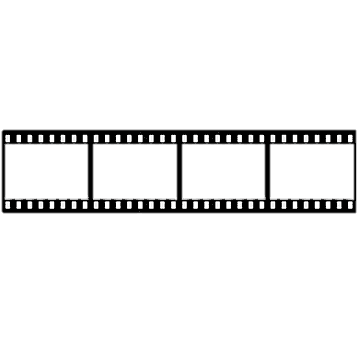 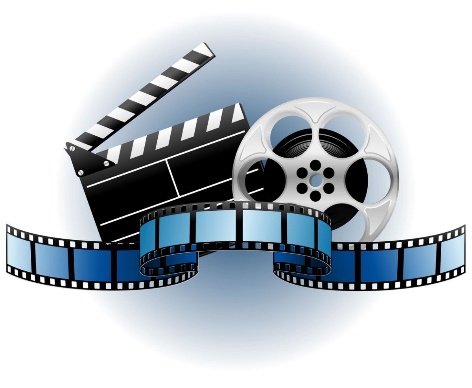 Ничего не понимаю… Смотрю на часы: а! ничего нового…Я перепутала время и пришла немного раньше. 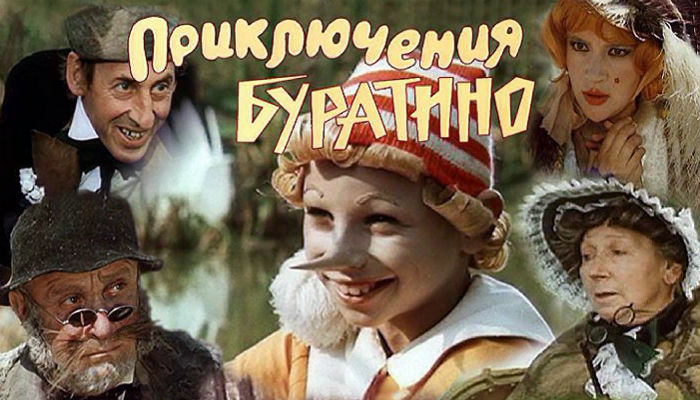 Но… Сегодня ничто не в силах испортить мое настроение… Уютная скамейка в тени деревьев – и ожидание пролетит незаметно… Ещё немного – и пронесутся перед глазами кадры нечаевских сказок и мистики Валерия Рубинчика.Вот и журнальчик кто-то оставил. Наверное, чтобы я не скучала. Листаю глянцевые страницы «Time out» и вижу: 50 лучших фильмов о войне, 6-ая строка – «Иди и смотри».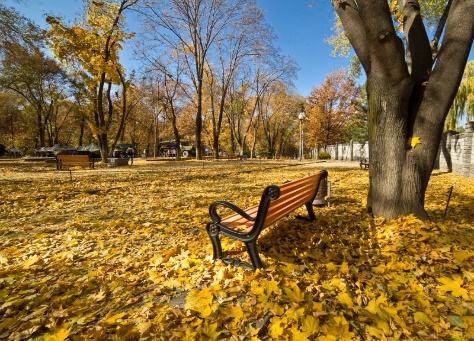 Иди и смотри… Иди и смотри…Мороз пробежал по коже. Солнце как будто уже не смело улыбаться и стыдилось так ярко заливать светом улицы.А ведь я знаю этот фильм… Знаю давно… Мне тогда было столько же лет, как и им, главным героям, - Флере и Глаше, выжившим, но искалеченным подросткам из белорусской деревни.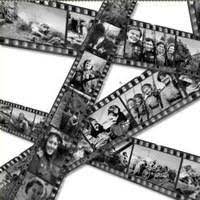 Мне тогда было очень больно… Очень страшно… Тогда? Нет, и сейчас… Вспоминая судьбу моего народа в годы войны, я задыхаюсь от боли и слез. Мне плохо… Плохо всегда! Что это была за деревня? Хатынь? Шуневка? Нивки? У каждого из нас есть своя Хатынь…Солнце как-то совсем загрустило, поэтому прячется за верхушки деревьев. 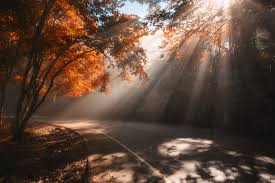 У меня тоже есть Хатынь. Это Нивки… Нивки – родина моего прадеда. Странное чувство переполняет меня: кажется, каратели в 43-ем году выжигали весь Логойский район. Дети, старики, женщины… Что они могли сделать? Чем они могли ответить? Смогли, ответили: плач, крики и стоны… И… Флера с обезумевшим от горя лицом и Глаша со свистком в губах…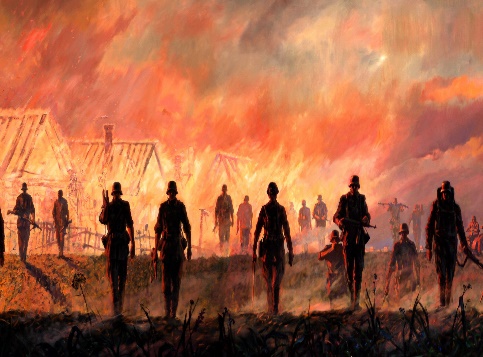 Апокалипсис… Война… Война – это чума, голод, смерть… Апокалипсис… Иди и смотри…Солнца нет… Осталась иллюзия солнечного света… Друзья запаздывают… «Time out»… 50 лучших фильмов о войне. Режиссер – Элем Климов. Сценарист – Алесь Адамович. Ну, конечно! «Каратели», «Я из огненной деревни»… Я помню сцены из этих книг… И «Хатынская повесть» - отправная эмоциональная точка для работы. Для работы над собой… Надо мной… Да, над следующими поколениями… Иди и смотри… Ничего не будет, как раньше… Ты не будешь прежним. Мы не останемся прежними. Страдание за народ и ненависть к фашистам – это в крови белорусов. В крови тех, кто пережил геноцид… Тех, кто, вспоминая логойский Холокост, не разделяет национальностей…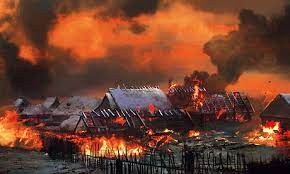 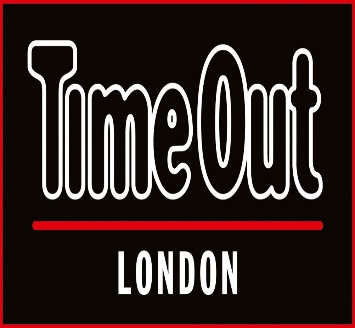 Наверное, чтобы как-то отогреть меня от холодных мыслей и подготовить к встрече с друзьями, солнце несмело выглянуло из-за облака. Вот и мои товарищи… Вот и долгожданная встреча… Радостные эмоции… Предстоящая экскурсия… Моя подруга протягивает мне подарок - британский журнал «Screen Runt» и, чтобы я долго не искала, показывает статью «Лучшие фильмы о Второй мировой войне»: «Иди и смотри» - в списке первая строчка.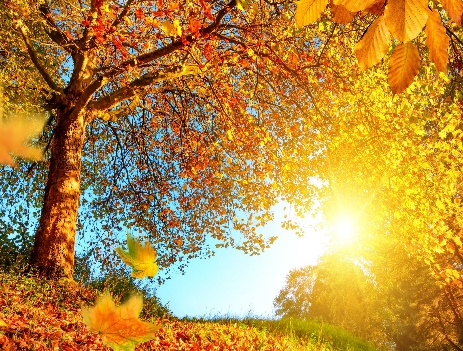 Мы все росли на одних книгах, на одних фильмах… Нам не нужно друг другу что-то объяснять и доказывать…Забытый кем-то на скамейке «Time out» лежал на открытой мною странице. Журнал можно забыть… Прошлое – нельзя, чтобы не пережить его снова.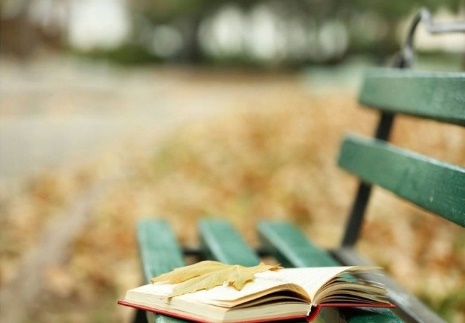 Будет ли у нас сегодня экскурсия на «Беларусьфильм»? Обязательно. Безмятежность природы: солнечные лучи, легкий шепот золотой листвы – уже тише, спокойнее, как-то осторожно подталкивает нас: «Камера… Мотор… Снято…». Иди и смотри… Иди и помни…Помни всегда…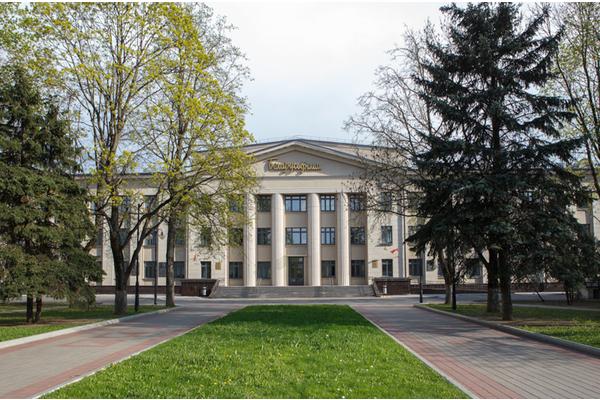 